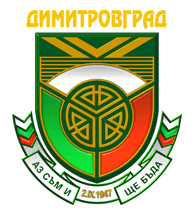 ДООБЩИНСКИ СЪВЕТДИМИТРОВГРАДДОКЛАДНА ЗАПИСКАот Иво Димов, кмет на Община ДимитровградОТНОСНО:  Даване на съгласие за разделяне на поземлен имот с идентификатор 21052.352.29, м. „Белия бряг” по кадастралната карта на гр. Димитровград, одобрена със Заповед № РД-18-38/05.07.2006 г. на Изпълнителния директор на АГКК София, собственост на Община Димитровград, частично разположен в коцесионната площ на находище „Юрт дере”, участък „Вулкан”, стопанисвано от „********”АД, гр. Димитровград.УВАЖАЕМИ ДАМИ И ГОСПОДА ОБЩИНСКИ СЪВЕТНИЦИ,Постъпилo е заявление с рег.инд.№ ОС-24-2#2/16.12.2021 г. от „*********” АД с искане Общински съвет Димитровград да даде предварително съгласие за разделяне на поземлен имот с идентификатор 21052.352.29, м. „Белия бряг” по кадастралната карта на гр. Димитровград, собственост на Община Димитровград. Целта е да се отдели частта от поземления имот, попадаща в границите на находище за варовици „Юрт дере”, участък ”Вулкан”.Поземлен имот с идентификатор 21052.352.29, м. „Белия бряг” съгласно кадастралната карта на гр. Димитровград е с вид територия Земеделска, категория 8, НТП Пасище. Голяма част от имота в размер на 111 807 кв.м попадат в границите територия отредена за кариера „Юрт дере”, участък „Вулкан”, определена с ПУП-ПЗ одобрен с Решение № 203/29.03.2012 г. на Общински съвет Димитровград. Територията е предоставена на концесия за ползване на подземни богатства – строителни материали – варовици на „****” АД Димитровград, с Договор от 23.02.2000 г. и Допълнително споразумение към него от 11.02.2021 г. от Министерски съвет на Република България. Концесионната територия представлява кариера за суровини за строителството. Конкретното предназначение установено с ПУП – ПЗ е за разширение на кариера „Юрт дере”, т.е. НТП ще бъде за кариера за суровини за строителството и промишлеността в скален масив. Съгласно чл. 25, ал. 3 от ЗКИР промяната на трайното предназначение на част от поземлен имот води до образуване на отделни имоти, което налага разделянето на поземлен имот с идентификатор 21052.352.29. В изпълнение на препоръките дадени с писмо с рег. индекс ОС-24-2#1/15.10.2021 г. е представен проект за разделяне на поземлен имот с идентификатор 21052.352.29 като  от имота се образуват четири проектни поземлени имота с проектни идентификатори 21052.352.155, 21052.352.156, 21052.352.157 и 21052.352.158, от които проектен поземлен имот 21052.352.156 представлява частта от поземлен имот 21052.352.29, попадаща в границите на концесионната площ.Във връзка с горното и на основание чл. 21, ал. 1, т. 8 от ЗМСМА предлагам на Вашето внимание следното Р Е Ш Е Н И Е:На основание чл. 8, ал. 1 от ЗОС Общински съвет ДимитровградДАВА СЪГЛАСИЕ за разделяне на поземлен имот с идентификатор 21052.352.29, м. Белия бряг”, гр. Димиотровград на четири поземлени имота съответстващи на проектните имоти описани в скиците-проект, представени към проекта за разделяне с рег.индекс ОС-24-2#2/16.12.2021 г. Проектните имоти са с проектни идентификатори и проектна площ, както следва:Поземлен имот с проектен идентификатор 21052.352.155, проектна площ 3,722 дка.Поземлен имот с проектен идентификатор 21052.352.156, проектна площ 111,871 дка.Поземлен имот с проектен идентификатор 21052.352.157, проектна площ 19,204 дка.Поземлен имот с проектен идентификатор 21052.352.158, проектна площ 13,058 дка.ИВО ДИМОВкмет на Община  Димитровград